Администрация городского округа город Бор Нижегородской областиПОСТАНОВЛЕНИЕОт 19.10.2021                                                                                                     № 5193О подготовке проекта планировки и межевания территории, расположенной восточнее д. Бурнаково (Редькинский сельсовет) городского округа г. Бор, для земельных участков 52:20:1400056:208, 52:20:1400056:213, 52:20:1400056:214В соответствии со статьями 8.2, 41-43, 46 Градостроительного кодекса Российской Федерации в связи с обращением Рыжова Леонида Ивановича администрация городского округа г. Бор постановляет:1. Разрешить Рыжову Л.И. за счет собственных средств подготовку проекта планировки и межевания территории, расположенной восточнее д. Бурнаково (Редькинский сельсовет) городского округа г. Бор, для земельных участков 52:20:1400056:208, 52:20:1400056:213, 52:20:1400056:214, в соответствии с прилагаемой схемой границ территории для целей формирования индивидуальной жилой застройки.2. Утвердить прилагаемые Градостроительное задание №19/21 и Задание на выполнение инженерных изысканий для подготовки проекта планировки и межевания территории.3. Рыжову Л.И. представить в администрацию городского округа город Бор Нижегородской области проект планировки и межевания территории не позднее одного года со дня издания настоящего постановления.4. Общему отделу администрации городского округа г. Бор обеспечить опубликование настоящего постановления в газете «БОР сегодня» и размещение на сайте www.borcity.ru.Глава местного самоуправления                                                       А.В. БоровскийН.Н. Жукова, 2-30-69                                                                                                                                                                                                                  ПРИЛОЖЕНИЕ                                                                                                                                                к постановлению администрации                                                                                                                                               городского округа город Бор                                                                                                                                                    от 19.10.2021  № 5193Схема границ территории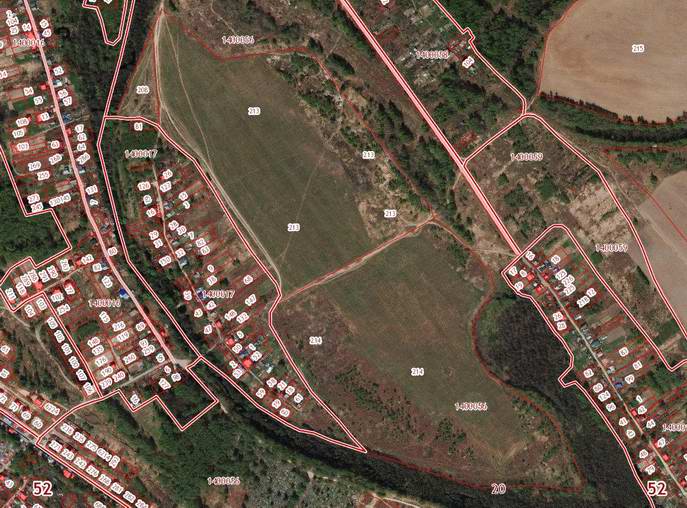 Условные обозначения  - граница разработки проекта планировки и межевания территории, расположенной восточнее д. Бурнаково (Редькинский сельсовет) городского округа г. Бор, для земельных участков 52:20:1400056:208, 52:20:1400056:213, 52:20:1400056:214. Заказчик: Рыжов Л.И